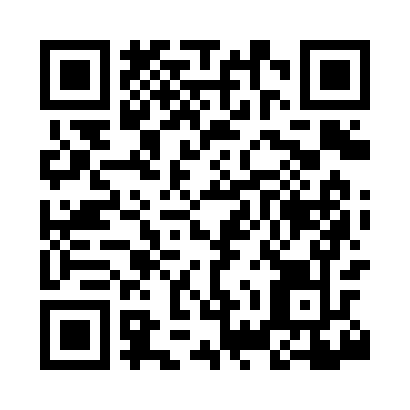 Prayer times for Barnegat Light, New Jersey, USAMon 1 Jul 2024 - Wed 31 Jul 2024High Latitude Method: Angle Based RulePrayer Calculation Method: Islamic Society of North AmericaAsar Calculation Method: ShafiPrayer times provided by https://www.salahtimes.comDateDayFajrSunriseDhuhrAsrMaghribIsha1Mon3:565:321:004:588:2810:042Tue3:575:331:014:588:2810:043Wed3:585:331:014:598:2810:044Thu3:585:341:014:598:2810:035Fri3:595:351:014:598:2810:036Sat4:005:351:014:598:2710:027Sun4:015:361:014:598:2710:028Mon4:025:361:024:598:2710:019Tue4:035:371:024:598:2610:0110Wed4:045:381:024:598:2610:0011Thu4:055:381:024:598:259:5912Fri4:065:391:024:598:259:5813Sat4:075:401:024:598:249:5814Sun4:085:411:024:598:249:5715Mon4:095:411:034:598:239:5616Tue4:105:421:034:598:239:5517Wed4:115:431:034:598:229:5418Thu4:125:441:034:598:219:5319Fri4:135:451:034:598:219:5220Sat4:145:451:034:598:209:5121Sun4:155:461:034:588:199:5022Mon4:175:471:034:588:189:4923Tue4:185:481:034:588:189:4724Wed4:195:491:034:588:179:4625Thu4:205:501:034:588:169:4526Fri4:225:511:034:588:159:4427Sat4:235:511:034:578:149:4228Sun4:245:521:034:578:139:4129Mon4:255:531:034:578:129:4030Tue4:275:541:034:568:119:3831Wed4:285:551:034:568:109:37